Barcelona  22 de Gener del 2019Benvolguda família,Com ja sabeu, l’esquiada a la Molina  tindrà lloc els dies   6 , 7 i 8 de Febrer. El preu de l’activitat és de 302 euros i inclou:Viatge d’anada i tornada a la Molina .Dues nits d’estada a L'hotel Guitart de 4 ****  en règim de pensió completa, a peu de pistes. “Forfait” dels tres dies.Lloguer de material els tres dies d’esquí.Curset d’esquí  5 hores al diaTarda d’esquí amb monitors i altres activitats(bolera, discoteca ...)Zona spa, jacuzzi, piscina climatitzada....El dinar del primer dia.Assegurança d’accidents.Què cal portar?  :                 No és necessari dur ni sac, ni llençols, ni tovallolesA part d'això, en una motxilla o bossa, s’haurà de portar tota la roba de vestir que es necessiti, així com una bossa per a la roba bruta.Com que la sortida es farà puntualment el dimecres 6  a les 6.30 h del matí, cal ser davant de l'Institut a les 6.15 h (sigueu puntuals!!). Han de portar posada la roba d’esquí, per tal d’aprofitar el dia des de l’hora d’arribada. Per a qualsevol informació durant la sortida, es pot trucar a l’Institut (93 450 35 26) a partir de les 10.00 h i fins a les 18.00 h de la tarda.L'arribada, el divendres 8  a l’ Institut serà aproximadament a dos quarts de vuit.També aprofitem per demanar-los la seva col·laboració, recordant als seus fills/filles la necessitat d’un comportament que faciliti la convivència entre tots els components del grup, el respecte a la resta de persones que ens trobarem i la cura de totes les instal·lacions i materials que utilitzarem. Recomanem, no portar mòbil però si el porten ,a la nit abans d’anar a dormir,  el recollirem perquè cal descans per la jornada del dia següent. Per a qualsevol consulta truqueu a l'Institut i demaneu per Maribel Calabozo , de 11.30 a 12 hores o bé al correu electrònic  mcalaboz@xtec.catAquest comunicat, si és necessari,   s’ha de lliurar a Consergeria o a Maribel, fins al dia 28 de febrer.En/Na .........................................................................................................................com a responsable de l'alumne/a................................................................................................... de ........ curs d’ESO, comunico que  el meu fill o filla té algun problema mèdic especial (al·lèrgia a determinades medicines, aliments, malalties cròniques, etc.).Si cal una dieta especial cal notificar-ho amb antelació  per poder avisar a  l’hotel.  En cas d’estar prenent alguna medicació, cal indicar quina és la pauta del tractament si cal que el professorat faci el seguiment............................................................................................................................................................................................................................................................................................................................................................................................................................................................................................................................................................................................................................................................................................................................................................................................................................................................................................................................................................. ..................................................................................................................................................................................................................................................................................................................................................................................................................................................................................................................................................................................................................................................................................................................................................................................................SignaturaDNI del pare/mare/tutor- Roba impermeable              (anorac i pantalons).- Ulleres de sol.- Guants impermeables- Gorro i buf.- Mitjons llargs per a les botes d’esquí.- Samarreta tèrmica o transpirable- Forro polar- - Crema protectora del sol- Crema hidratant per després d'esquiar- Crema de cacau pels llavis- Botes o sabatilles esportives de sola gruixuda- Jersei gruixut - Banyador , casquet de bany i xancletes - “Bossa super” per botes d’esquí- Necesser personal-Motxilla petita amb l’esmorzar del primer dia.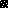 